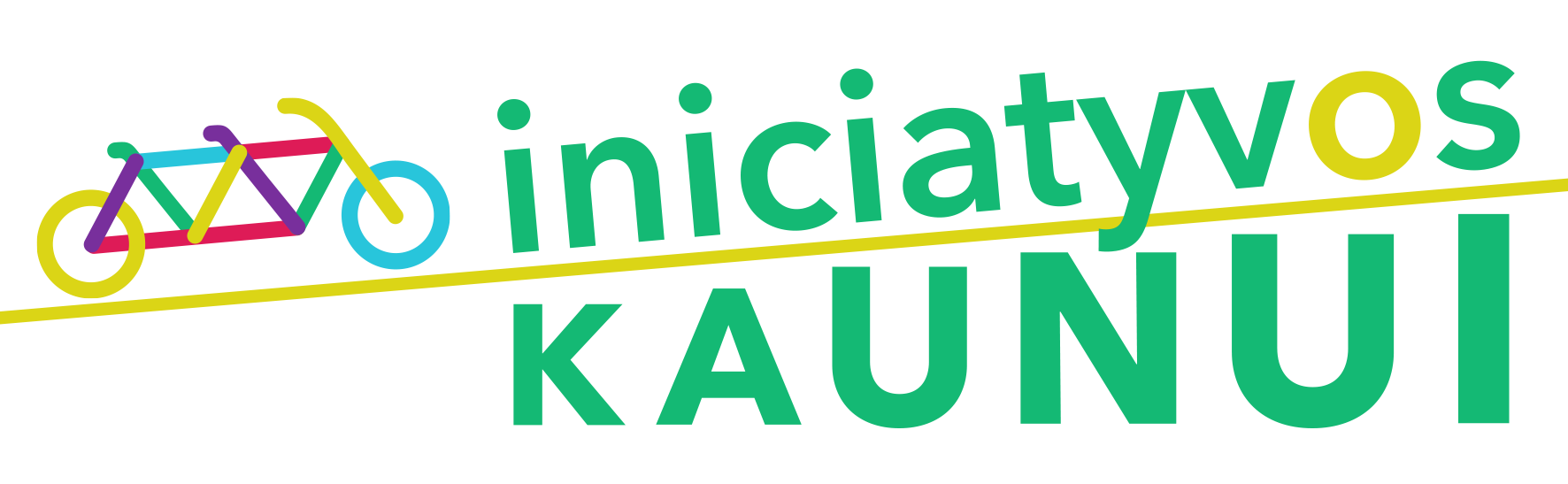 VYKDYTŲ 2020 m. Jaunimo įgalinimo ir vaikų užimtumo srities prioriteto „VAIKŲ IR MOKSLEIVIŲ UŽIMTUMO ORGANIZAVIMAS“ PROJEKTŲ, FINANSUOTŲ KAUNO MIESTO SAVIVALDYBĖS BIUDŽETO LĖŠOMIS, SĄRAŠASEil. Nr.Organizacijos pavadinimasProjekto, kuriam įgyvendinti skiriamos lėšos, pavadinimas1.Asociacija „Trinus“Atradimų sala2.VšĮ „Saugi pradžia“Saugučiai3.VšĮ „Gerumo rankos“Gerulė vasara4.Viešoji įstaiga Karo paveldo centrasSTEAM stovyklos moksleiviams Kauno tvirtovės VII forte5.VšĮ „Ištiesk pagalbos ranką“Vaikų vasaros užimtumas 2020 m.6.„Kaunas Hockey“ klubas„Kaunas Hockey Akademijos“ vasaros stovykla7.VšĮ LAIMĖS KIEMASLaimės kiemas. Emocinio ir fizinio ugdymo stovykla vaikams ir paaugliams8.Jaunimo asociacija „Patirk“Vaikų vasaros stovykla su nakvyne „Patirk stovyklavimą gamtoje“9.Viešoji įstaiga „SĖKMINGAS SPRENDIMAS“Vaikų vasaros robotikos dienos stovykla 2020 „Kiek tavyje balto?“10.Viešoji įstaiga „Meno parkas“Nomadiška akademija11.Klubas „Kario kelias“Sporto iššūkis12.VšĮ „Sveiki sveiki“Mano jausmų ir emocijų pažinimo kelionė13.VšĮ sporto klubas „Startukas“AKTYVŪS-LAIMINGI-SVEIKI DIENOS STOVYKLA14.VšĮ „Šokis“GAMERS vasaros dienos stovyklos vaikams ir jaunimui'2015.VšĮ „Tornado“ krepšinio mokyklaVaikų ir moksleivių užimtumo organizavimas16.Viešoji įstaiga baidarių slalomo klubas „Regesa“Vasara su baidare 202017.Rimanto Šerniaus teniso akademija„Atrask Save“ Vaikų vasaros dienos stovykla 18.Lietuvos krikščioniškojo jaunimo blaivybės sąjunga „Žingsnis“Sniego Gniūžtė +19.Motinos ir vaiko paramos-labdaros fondas „Aušta“Vaikų dienos stovykla Žaliakalnio istorijos vaikų kūryboje20.Labdaros ir paramos fondas „Gyvenimo vartai“Myliu tave, Lietuva 202021.Kauno dziudo klubas „Ryto saulė“Savigyna prie jūros22.VšĮ „Artkomas“Kūrybiškumo ir sporto vasaros dienos stovykla „4Cult“23.VšĮ „Edulandas“Edulando STEAM vasara